Madrid, a …………… de …………………. de 2018.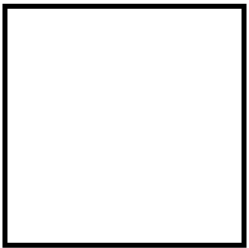 Yo, D/Dña.………………………..………………………………………………,con DNI……………………….., con domicilio en ………………………. ……………………………………… autorizo a mi hijo/a a participar en la actividad organizada por el AMPA del CEIP Loyola de Palacio  y  SECOE, y tengo el total conocimiento de las actividades que se van a realizar.ENTREGA DE INSCRIPCIONES: Se entregarán:  En mano a la responsable del comedor del CEIP Loyola de Palacio, Loli Martínez, de  7:30 a 16:00 del 13 al 27 de Noviembre; o por correo electrónico loyoladepalacio@secoe.esEl 10 de Diciembre se publicará el listado de admitidos en el corcho del comedor y web del AMPA, www.ampa-loyola.esEl cobro se hará a través de domiciliación bancaria el 12 de Diciembre.Para la realización del campamento es necesario que haya un mínimo de 15 niños inscritos al campamento completo.No se entregará al participante  a ninguna persona que no esté autorizada. Es imprescindible la presentación del documento de identidad para recoger a los participantes.Se adjudicarán las plazas por riguroso orden de  inscripción.No se devolverá el importe por causas ajenas a la organización.Según el Decreto 11/2018, de 6 de marzo, por el que se regula el régimen de utilización de los inmuebles e instalaciones de los centros educativos públicos, el servicio de comedor  será de línea caliente (catering).Los alumnos del CEIP LOYOLA DE PALACIO Y DEL CEIP JUAN GRIS tendrán prioridad siempre que se hayan inscrito dentro del plazo de inscripción. Habrá un aforo completo de 45 niños.Firma del padre, madre o tutor_____________________PROTECCIÓN DE DATOS DE CARÁCTER PERSONAL: los datos recogidos en este documento se incorporan al fichero de datos de comensales/ inscripciones, que incluye los datos necesarios para la facturación de los servicios de alimentación y cuidado de los niños. Tendrán acceso a los datos incluidos en este fichero los profesionales de la empresa, las entidades bancarias a través de las que se realicen los pagos y las administraciones públicas relacionadas. Los derechos de acceso, rectificación, oposición y cancelación podrán ejercitarse solicitándolo por escrito a: SECOE S.L C/ Playa de Benicasim, 9, Urb. Valdecabañas – Boadilla del Monte (28660 Madrid).	La presente autorización solo será válida para la medicación y el tiempo indicados.Es necesario aportar la prescripción médica correspondiente y rellenar completamente el presente documento con las indicaciones.	En ningún caso, los monitores ni el personal de cocina se harán cargo de la administración de la medicación. Serán el Coordinador del Campamento y/o la Supervisora del mismo los responsables de la medicación. Por tanto, la medicación y la autorización se hará llegara los responsables del campamento.	Los padres/tutores del alumno EXIMEN A SECOE S.L. DE CUALQUIER RESPONSABILIDAD Y COMPLICACIÓN DERIVADA DE LA ADMINISTRACIÓN DEL MEDICAMENTO.Yo, D/Dña ……………………………………………con DNI/NIE………………………………., como padre/madre/ tutor del alumno …………………………………………………………………. participante en el campamento urbano de navidad “Elmer el elefante de colores”, celebrado en el CEIP Loyola de Palacio SOLICITO Y AUTORIZO al Coordinador del campamento y/o a la Supervisora del mismo, a suministrar a mi hijo la siguiente medicación:							Firma del padre/madre/tutorDOMICILIACIÓN BANCARIA: Nombre del Titular:…………………………………………………………. DNI:…………………………………………..Cuenta bancaria:SEPA: mediante la firma de esta orden de domiciliación, el titular de la cuenta autoriza a SECOE S.L a enviar instrucciones a la entidad del titular para adeudar en cuenta y a la entidad para efectuarlos adeudos en su cuenta siguiendo las instrucciones de SECOE S.L Como parte de sus derechos, el deudor está legitimado al reembolso por su entidad en los términos y condiciones del contrato suscrito con la misma. La solicitud del reembolso deberá efectuarse dentro de las ocho semanas que siguen a la fecha de adeudo en cuenta. Puede obtener más información adicional sobre sus derechos en su entidad financiera.DOMICILIACIÓN BANCARIA: Nombre del Titular:…………………………………………………………. DNI:…………………………………………..Cuenta bancaria:SEPA: mediante la firma de esta orden de domiciliación, el titular de la cuenta autoriza a SECOE S.L a enviar instrucciones a la entidad del titular para adeudar en cuenta y a la entidad para efectuarlos adeudos en su cuenta siguiendo las instrucciones de SECOE S.L Como parte de sus derechos, el deudor está legitimado al reembolso por su entidad en los términos y condiciones del contrato suscrito con la misma. La solicitud del reembolso deberá efectuarse dentro de las ocho semanas que siguen a la fecha de adeudo en cuenta. Puede obtener más información adicional sobre sus derechos en su entidad financiera.DOMICILIACIÓN BANCARIA: Nombre del Titular:…………………………………………………………. DNI:…………………………………………..Cuenta bancaria:SEPA: mediante la firma de esta orden de domiciliación, el titular de la cuenta autoriza a SECOE S.L a enviar instrucciones a la entidad del titular para adeudar en cuenta y a la entidad para efectuarlos adeudos en su cuenta siguiendo las instrucciones de SECOE S.L Como parte de sus derechos, el deudor está legitimado al reembolso por su entidad en los términos y condiciones del contrato suscrito con la misma. La solicitud del reembolso deberá efectuarse dentro de las ocho semanas que siguen a la fecha de adeudo en cuenta. Puede obtener más información adicional sobre sus derechos en su entidad financiera.DOMICILIACIÓN BANCARIA: Nombre del Titular:…………………………………………………………. DNI:…………………………………………..Cuenta bancaria:SEPA: mediante la firma de esta orden de domiciliación, el titular de la cuenta autoriza a SECOE S.L a enviar instrucciones a la entidad del titular para adeudar en cuenta y a la entidad para efectuarlos adeudos en su cuenta siguiendo las instrucciones de SECOE S.L Como parte de sus derechos, el deudor está legitimado al reembolso por su entidad en los términos y condiciones del contrato suscrito con la misma. La solicitud del reembolso deberá efectuarse dentro de las ocho semanas que siguen a la fecha de adeudo en cuenta. Puede obtener más información adicional sobre sus derechos en su entidad financiera.DOMICILIACIÓN BANCARIA: Nombre del Titular:…………………………………………………………. DNI:…………………………………………..Cuenta bancaria:SEPA: mediante la firma de esta orden de domiciliación, el titular de la cuenta autoriza a SECOE S.L a enviar instrucciones a la entidad del titular para adeudar en cuenta y a la entidad para efectuarlos adeudos en su cuenta siguiendo las instrucciones de SECOE S.L Como parte de sus derechos, el deudor está legitimado al reembolso por su entidad en los términos y condiciones del contrato suscrito con la misma. La solicitud del reembolso deberá efectuarse dentro de las ocho semanas que siguen a la fecha de adeudo en cuenta. Puede obtener más información adicional sobre sus derechos en su entidad financiera.DOMICILIACIÓN BANCARIA: Nombre del Titular:…………………………………………………………. DNI:…………………………………………..Cuenta bancaria:SEPA: mediante la firma de esta orden de domiciliación, el titular de la cuenta autoriza a SECOE S.L a enviar instrucciones a la entidad del titular para adeudar en cuenta y a la entidad para efectuarlos adeudos en su cuenta siguiendo las instrucciones de SECOE S.L Como parte de sus derechos, el deudor está legitimado al reembolso por su entidad en los términos y condiciones del contrato suscrito con la misma. La solicitud del reembolso deberá efectuarse dentro de las ocho semanas que siguen a la fecha de adeudo en cuenta. Puede obtener más información adicional sobre sus derechos en su entidad financiera.PRECIOHORARIOMODALIDAD ELEGIDA (marcar con una X)MODALIDAD ELEGIDA (marcar con una X)GRUPO MÍNIMOOPCIÓN A Campamento Completo Del 24 de Diciembre al 7 de Enero144 €09:00 - 16.00 h15 niñosinscritosOPCIÓN A Campamento Completo Del 24 de Diciembre al 7 de Enero21€ desayuno07:30 – 09:00 h15 niñosinscritosOPCIÓN BDel 24 al 28 de Diciembre72 €09:00 - 16.00 h15 niñosinscritosOPCIÓN BDel 24 al 28 de Diciembre11€ desayuno07:30 – 09:00 h15 niñosinscritosOPCIÓN CDel 31 de Diciembre  al 4 de Enero72 €09:00 - 16.00 h15 niñosinscritosOPCIÓN CDel 31 de Diciembre  al 4 de Enero11€ desayuno07:30 – 09:00 h15 niñosinscritosOPCIÓN DDel 2 al 7 de Enero72 €09:00 - 16.00 h15 niñosinscritosOPCIÓN DDel 2 al 7 de Enero11€ desayuno07:30 – 09:00 h15 niñosinscritosOPCIÓN EDía suelto20 €09:00 - 16.00 hDía: ____________15 niñosinscritosOPCIÓN EDía suelto3€ desayuno07:30 – 09:00 hDía: ____________15 niñosinscritosDATOS DEL ALUMNOApellidos:Nombre:Fecha de nacimiento:                                                                                           Edad:Dirección:                                                                                                               Localidad:Nombre del padre:                                                                                               Teléfono:Nombre de la madre:                                                                                          Teléfono:Correo electrónico:Tiene seguro médico:      SI □               NO □                                                   ¿Cuál?:                                                            ¿Alergias o tratamientos médicos?(en caso afirmativo rellenar la ficha médica):     SI □               NO □                                                   AUTORIZACIONES DE RECOGIDAAUTORIZACIONES DE RECOGIDANombre de las personas autorizadas a recoger al alumno: DNI:NO OLVIDE RELLENAR LA FICHA MÉDICA. ROGAMOS FACILITE A LA COORDINADORA DEL CAMPAMENTO UNA COPIA DEL INFORME MÉDICO EN CASO DE ALERGIAS O INTOLERANCIASFICHA MÉDICA DEL ALUMNOENFERMEDADES PADECIDAS O PROPENSIÓN A ELLAS¿HA SIDO INTERVENIDO EN ALGUNA OCASIÓN?¿DE QUE?GRUPO SANGUÍNEO:REACCIONES ALÉRGICAS O MEDICAMENTOSAS Antibióticos  □          Sulfamidas  □             Picaduras de insectos  □                         Plantas  □Polvo  □                    Alimentos  □               Otras (especificar):Especificar con claridad a qué: ………………………………………………………………………………………………………………………………….TRATAMIENTO EN CASO DE REACCIÓN:Firmar  autorización en el caso en el que se precise:       SI □               NO □                                                   Llamar al padre/madre/tutor: …………………………………………………………………………….. Teléfono:……………………………………..MEDICACIÓN¿TOMA ALGUNA MEDICACIÓN? (Firmar  autorización en el caso en el que se precise):¿PARA QUÉ?¿QUÉ MEDICACIÓN?¿CUÁL ES LA DOSIFICACIÓN?VACUNAS Y REVACUNACIONES¿TIENE PUESTAS TODAS LAS VACUNAS? (Sólo si se conoce con absoluta seguridad)¿HA SIDO TRATADO ALGUNA VEZ CON SUERO ANTITETÁNICO?¿Cuándo? (fecha exacta si se conoce?OBSERVACIONESORGANIGRAMA GENERAL DEL CAMPAMENTO07:309:00LOS PRIMEROS DEL CAMPAMENTOdesayuno y acogida9: 0011:00Asamblea del día Juegos dirigidos  (distensión, cooperación, activación)11:0011:30TENTEMPIÉ Y DESCANSO juego libre11:3013:00Dinámicas grupales13:0014:30COMIDA Y TIEMPO LIBRE14:3016:00Talleres temáticos, juegos y deportes16:00SALIDAAUTORIZACIÓN ADMINISTRACIÓN DE MEDICACIÓNNOMBRE DEL MEDICAMENTOFECHA DEL INICIO DEL TRATAMIENTOFECHA DE FIN DEL TRATAMIENTOPOSOLOGÍAHORARIO DE ADMINISTRACIÓNRECORDAMOS QUE ES IMPRESCINDIBLE APORTAR LA PRESCRIPCIÓN MÉDICA/RECETA CORRESPONDIENTE.